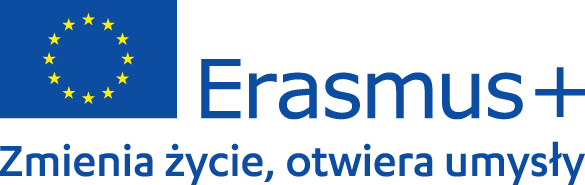 Zgoda Rodzica/ opiekuna prawnegoZgoda rodziców Wyrażam zgodę na uczestnictwo mojego syna / córki ………………………………………………………… w zagranicznej praktyce w ramach projektu pt.: “Kontynuacja praktyk zawodowych Erasmus+ w niemieckich przedsiębiorstwach branży hotelarsko-gastronomicznej i logistycznej”. W razie nieuzasadnionej rezygnacji zobowiązuję się do pokrycia związanych z tym kosztów. Jednocześnie oświadczam, że w przypadku ciężkiego naruszenia zasad regulaminu, powodującego dyscyplinarne usunięcie córki/syna z praktyki, zobowiązuję się do jego przywiezienia na własny koszt do domu. Oświadczam o braku przeciwwskazań zdrowotnych*/ewentualnych chorobach przewlekłych, lekach stosowanych długotrwale, uczuleniach*- proszę wymienić:……………………………………………………………………………………………………………………………………………………………………………………………………………………………………………………………………………………………………………………………………………………………………………………………....Oświadczam, iż podane w formularzu informacje są zgodne z prawdą. …………………………………………… ..................................................................................Miejscowość, data Czytelny podpis rodziców lub prawnych opiekunów *Proszę podkreślić właściwe